     SAN JUAN ISLANDS CONSERVATION DISTRICT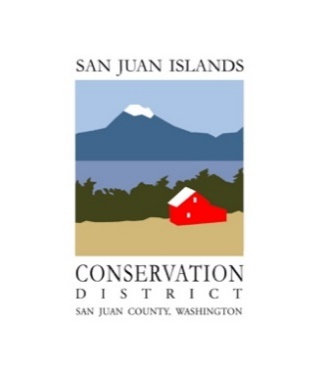 Application for Forestry Cost Share Assistance ProgramPlease email applications to the Forest Health Manager, Kai Hoffman-Krull at kai@sjicd.orgby December 15thSection One (complete all information)Forest Landowner Name: ______________________________________Site Physical Address: _____________________________________	WA	ZIP___________Mailing Address: ___________________________________	Tax Parcel ID #: ____________________________________Number of acres to be treated:Predicted total costs per acre (see details on page 4 and 5):_____________________________Primary Contact Information:	Name: 	Cell Phone: 	Home Phone: ______________________________	Email: ____________________________________Section Two1. All applicants must have an approved Forest Management Plan from the San Juan Islands Conservation District or a certified forester? Please attach a copy with your application.2. All work must be completed by June 15th, 2022. Please describe the likelihood of this being the case for your project, including who will conduct the labor (self or contractor name). 3. If you are conducting the work yourself, describe your background with active forest management and the activities you will conduct.4. Applicants are required to provide a $2,500 monetary or labor match to the project. Please describe how this match will be contributed.  5. Is your forest stand(s) listed as a priority area in the 2012 Community Wildfire Protection Plan (CWPP)? If so, please list the page number where your location is cited. The document can be read at: https://www.dnr.wa.gov/publications/rp_burn_cwpp_sanjuanco.pdf6. Are there species or communities of concern listed in your forest management plan? To find the NRCS list for San Juan County please visit: https://www.nrcs.usda.gov/Internet/FSE_PLANTMATERIALS/publications/wapmsmt12004.pdf7. Please list the following stand metrics from your forest management plan:Stand 1Average stems per acre:Average DBH:Average crown ratio:Stand 2 (If applicable)Average stems per acre:Average DBH:Average crown ratio:Stand 3 (If applicable)Average stems per acre:Average DBH:Average crown ratio:8. Wildfire related: Are there structures that will receive benefit from treatment? Identify number, size and type.  9. Wildfire related: Will treatment improve safe vehicle (i.e. fire truck) access in case of wildfire? Identify routes such as: driveway, private land along pubic road, property access road, etc. 10. Are you considered Historically Underserved by any of the NRCS definitions listed below? The following demographics are considered Historically Underserved:Beginning Forester – Has owned the forest for less than 10-consecutive years.Socially Disadvantaged Forester – is a member of a group whose members have been subjected to racial or ethnic prejudice because of their identity as members of that group without regard to their individual qualities.Veteran Forester – has served in the armed forces.Limited Resource Farmer or Rancher – has a household income at or below the national poverty level. Eligibility can be determined by using this online tool.Section ThreePlease describe a) the resource concerns to be addressed, b) the Best Management Practices recommendations from your forest plan that will be used to address concerns (please include NRCS practice codes if included in your management plan), and c) the intended results.1.	a)	b)	c)2. a)	b)	c)3. a)	b)	c)4. a)	b)	c)Section FourBMP Activities and Budget:  The program focuses on a series of foundational NRCS Best Management Practices in forestry.  The primary practices for this program are: NRCS Forest Stand Improvement 666: https://efotg.sc.egov.usda.gov/api/CPSFile/21152/666_WA_CPS_Forest_Stand_Improvement_2016NRCS Structures for Wildlife 649: https://efotg.sc.egov.usda.gov/api/CPSFile/19390/649_WA_CPS_Structures_for_Wildlife_2015NRCS Woody Residue Treatment 384:https://efotg.sc.egov.usda.gov/api/CPSFile/17986/384_WA_CPS_Woody_Residue_Treatment_2018These practices offer a natural integration of thinning forest stands of sickly and congested trees and utilizing the biomass to improve forest topsoil, organic matter, and carbon. While practices will vary slightly on the stand conditions, here is a list of the common actions for this program:  Reducing stands by an average tree density of 25%, with the exact prescription established in collaboration with SJICD staff. Establishing aggregated nurse log piles Establishing snags for bird habitat Establishing wildlife habitat ground piles Lop and scatter of small diameter material to assist with decomposition Chipping of woody biomass back onto the forest floor While this program does not cover burning or biochar production, landowners are encourage to convert small diameter material into biochar at a later datePayment rates for activities are based on rates from the NRCS Environmental Quality Incentives Cost Share Program. All applicants who qualify as Historically Underserved receive an additional 20% of the payment totals below. Exact prescriptions for forest health treatment are finalized after a field site visit with SJICD staff and a review of the respective Forest Management Plan:Thinning activities: $544 – $600 per acreWildlife habitat piles: $185 per pile, up to 3 piles per acreConstructed nurse logs: $246 per log, up to 3 logs per acreSnag creation: $25 per snag, up to 6 snags per acre depending on recommendationsLop and scatter of woody biomass: $120 per acreChipping woody biomass: $390 per acreWhen practices are integrated, the average payment per acre can range from $1,500-$2,500, with larger payments for stands with increased congestion. Payments by SJICD are estimated to cover 75% of the total project costs. Please provide a description of your anticipated activities in the chart below: Complete the details below, using the examples provided as a guide for the practices you anticipate implementing.Planned BMP or Conservation PracticeNRCS Practice CodePlanned acres Costs per unitTotal Cost Estimate for Each BMPExample:  Pre-commercial thinning6663 acres$544-$600 $1,632Example: Wildlife habitat piles6493 per acre, 3 acres$185$1,665Example:  Structures for Wildlife Downed Large Wood6493 per acre, 3 acre$246$2,214Example: Snag Creation649Up to 6 per acre, 3 acres$25$450Example:  Woody Residue Treatment Lop and Scatter, heavy3843 acres$120$360Example:  Woody Residue Treatment Chipping3843 acres$3901,170Total$7,491